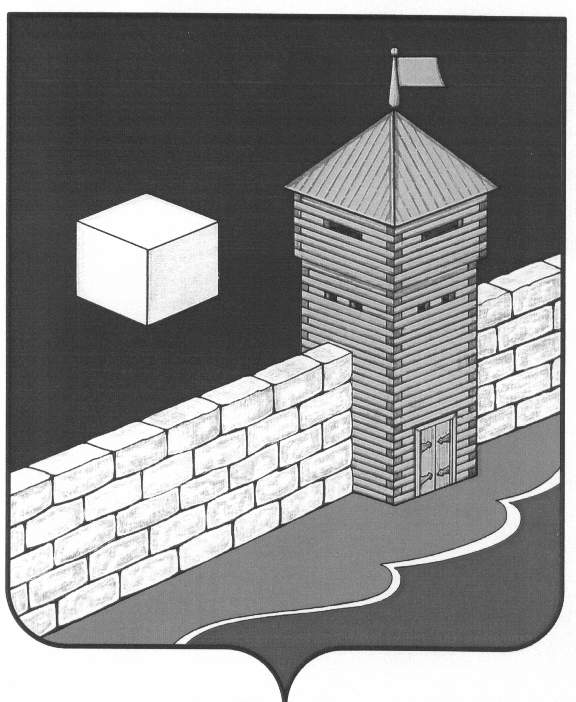 Администрация Еманжелинского сельского поселенияП О С Т А Н О В Л Е Н И Е456574, ул.Лесная, 2-а, с. Еманжелинка Еткульского района, Челябинской области,ОГРН 1027401635337    ИНН  7430000439   КПП  743001001 тел. (351-45) 9-36-05, 9-34-35«19»  августа  2015 г.    № 80О   внесении   изменений  в   постановление администрации  Еманжелинского сельского  поселения  от  16.05.2013 года  №  56 «Об утверждении административного регламента исполнения муниципальной функции «Осуществление муниципального земельного контроля на территории Еманжелинского  сельского поселения»	Рассмотрев предложение Управления Федеральной службы по ветеринарному и фитосанитарному надзору по Челябинской области от 21.07.2015г. № 10-1376,  в соответствии с   Федеральным законом от 26.12.2008 № 294-ФЗ «О защите прав юридических лиц и индивидуальных предпринимателей при осуществлении государственного контроля (надзора) и муниципального контроля», Федеральным законом от 06.10.2003 № 131-ФЗ «Об общих принципах организации местного самоуправления Российской Федерации», Уставом Еманжелинского сельского поселения, администрация Еманжелинского сельского поселения ПОСТАНОВЛЯЕТ:	1. Внести в административный регламент  по исполнению муниципальной функции «Осуществление муниципального земельного контроля на территории Еманжелинского сельского поселения», утвержденный постановлением администрации Еманжелинского сельского поселения от 16.05.2013 года № 56 "Об утверждении административного регламента исполнения муниципальной функции «Осуществление муниципального земельного контроля на территории Еманжелинского  сельского поселения", следующие изменения:	1) подпункт 2.2.3 пункта 2.2 дополнить абзацем третьим следующего содержания:	«В случае, если основанием для проведения внеплановой проверки является истечение срока исполнения юридическим лицом, индивидуальным предпринимателем предписания об устранении выявленного нарушения обязательных требований и (или) требований, установленных муниципальными правовыми актами, предметом такой проверки может являться только исполнение выданного органом муниципального контроля предписания.»;	2) пункт 2.3 дополнить подпунктом 2.3.1.1 следующего содержания:	«2.3.1.1. В целях недопущения проведения в отношении одного юридического лица или одного индивидуального предпринимателя федеральными органами государственного земельного надзора и органами муниципального земельного контроля проверок исполнения одних и тех же обязательных требований, установленных законодательством Российской Федерации, а также обеспечения соблюдения установленной законодательством Российской Федерации периодичности проведения плановых проверок ежегодные планы проведения плановых проверок юридических лиц и индивидуальных предпринимателей в рамках муниципального земельного контроля, разрабатываемые в соответствии с Правилами подготовки органами государственного контроля (надзора) и органами муниципального контроля ежегодных планов проведения плановых проверок юридических лиц и индивидуальных предпринимателей, утвержденными постановлением Правительства Российской Федерации от 30 июня 2010 г. N 489 "Об утверждении Правил подготовки органами государственного контроля (надзора) и органами муниципального контроля ежегодных планов проведения плановых проверок юридических лиц и индивидуальных предпринимателей", согласовываются с территориальными органами федеральных органов исполнительной власти, осуществляющих государственный земельный надзор.	Проекты ежегодных планов муниципальных проверок до их утверждения направляются органами муниципального земельного контроля на согласование в территориальные органы федеральных органов государственного земельного надзора до 1 июня года, предшествующего году проведения соответствующих проверок.	В случае принятия территориальными органами федеральных органов государственного земельного надзора решения об отказе в согласовании проекта ежегодного плана  муниципальных проверок, органы муниципального земельного контроля дорабатывают ежегодный план муниципальных проверок в течение 15 рабочих дней со дня принятия такого решения и направляют доработанный проект в территориальный орган федерального органа государственного земельного надзора на повторное согласование.	Органом муниципального земельного контроля не позднее 14 рабочих дней со дня принятия повторного решения об отказе в согласовании проекта ежегодного плана  муниципальных проверок проводится согласительное совещание с участием представителей территориального органа федерального органа государственного земельного надзора. 	Изменения, вносимые в ежегодный план муниципальных проверок, подлежат согласованию с территориальными органами федеральных органов государственного земельного надзора в порядке, предусмотренном настоящим пунктом.»;	3) в пункте 3.5:	абзац четвертый изложить в следующей редакции:	«Выездная проверка (как плановая, так и внеплановая) проводится по месту нахождения юридического лица, месту осуществления деятельности индивидуального предпринимателя и (или) по месту фактического осуществления их деятельности.»;	в абзаце шестнадцатом слово «обязаны» заменить словом «вправе»;	абзац восемнадцатый дополнить словами «(при наличии печати)»;	дополнить абзацем двадцать третьим следующего содержания:	«В исключительных случаях, связанных с необходимостью проведения сложных и (или) длительных исследований, испытаний, специальных экспертиз и расследований на основании мотивированных предложений должностных лиц органа государственного контроля (надзора), органа муниципального контроля, проводящих выездную плановую проверку, срок проведения выездной плановой проверки может быть продлен руководителем такого органа, но не более чем на двадцать рабочих дней, в отношении малых предприятий не более чем на пятьдесят часов, микропредприятий не более чем на пятнадцать часов.»;	4) раздел 3 дополнить пунктом 3.9.1 следующего содержания:	«3.9.1. В случае выявления в ходе проведения проверки в рамках осуществления муниципального земельного контроля нарушения требований земельного законодательства, за которое законодательством Российской Федерации предусмотрена административная и иная ответственность, органы муниципального земельного контроля в течение 3 рабочих дней со дня составления акта проверки направляют копию акта проверки с указанием информации о наличии признаков выявленного нарушения в структурное подразделение территориального органа федерального органа государственного земельного надзора по соответствующему муниципальному образованию (либо в случае отсутствия данного структурного подразделения - в территориальный орган федерального органа государственного земельного надзора).	Копия акта проверки направляется в форме электронного документа, подписанного квалифицированной электронной подписью уполномоченного должностного лица органа муниципального земельного контроля, или в случае невозможности направления в форме электронного документа - на бумажном носителе.»;	5) в приложении №1 к административному регламенту:	абзац седьмой изложить в следующей редакции:	«Должностное лицо, ответственное за формирование ежегодного плана проведения плановых проверок в срок до 15 мая года, предшествующему году проведения плановых проверок согласовывает проект ежегодного плана проведения плановых проверок администрацией и в срок до 1 июня, предшествующего году проведения соответствующих проверок направляет проект  ежегодного плана проведения плановых проверок на согласование в территориальные органы федеральных органов государственного земельного надзора.»;	в абзаце восьмом слова «до 15 августа» заменить словами «до 10 мая».	2. Контроль за исполнением настоящего постановления оставляю за собой.	3. Настоящее постановление вступает в силу со дня его официального опубликования.Глава Еманжелинского сельского поселения	О.Л.Бобырев